TEAM ENTRY FORM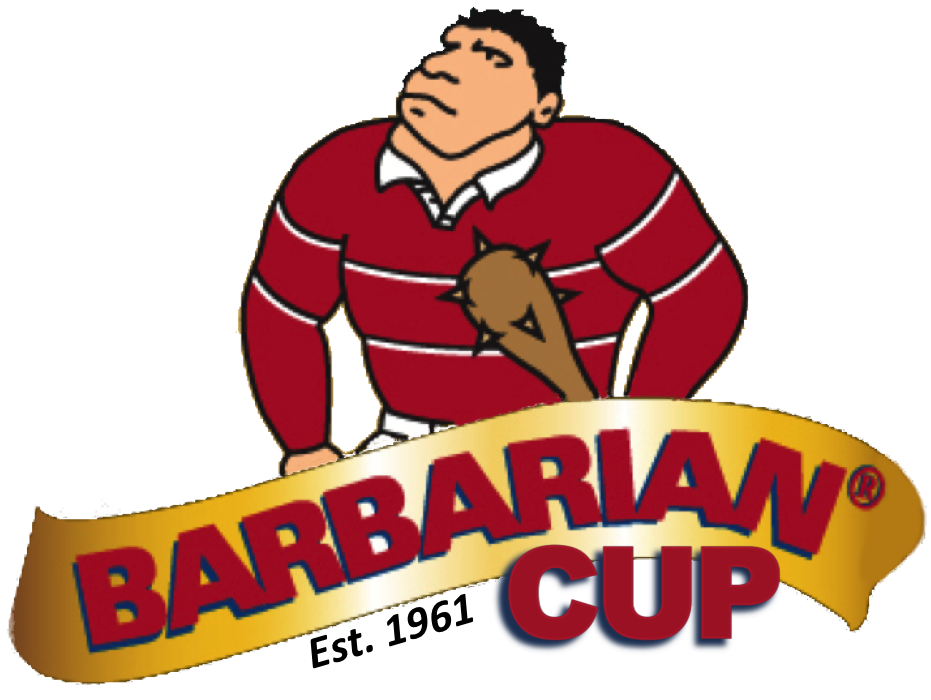 Cheques are to be made payable to “Fergus Highland Rugby Club” and mailed to:Connie Ryan-BennettHighland Rugby12 Pine Street P.O. Box 161Erin, ON N0B 1T0	Entry fee: $350 per team	Confirmation of your team’s entry will be emailed once the team entry form, team seeding form, certificate of insurance, and cheque have been received.	Email the certificate of insurance from your school board’s insurance company, with a minimum limit of $5 million, naming the Upper Grand  School Board as an additional insured with respect to the BQAA Barbarian Cup on June 4th & 5th, 2017.Email: cryanbennett16@gmail.com 	The junior boys’ championship draw will be composed of association champions plus wildcard entries as determined by the Barbarian Cup organizing committee.	The junior girls’ and midget boys’ draws will be filled on a first come first serve basis.NAME OF SCHOOL: SCHOOL BOARD: ATHLETIC ASSOCIATION: COACH’S NAME:Coach Contact Information Email:Cell/Home Phone: Work Phone:TEAM ENTERED: Junior Boys	Junior Girls	Midget Boys JERSEY COLOURS:(main colour & trim)TEAM ROSTERNAME OF SCHOOL:COACH NAME(S):DIVISION: Junior Boys	Junior Girls	Midget BoysFIRST NAMELAST NAMEUNIFORM NUMBERYEAR OF BIRTHGRADETRAINED FRONT ROW